ZÁKLADNÍ UMĚLECKÁ ŠKOLA VE VLAŠIMI                 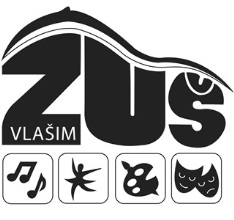 Jana Masaryka 935                                                                                                                                  Tel.:                                                                                                                                                                      Fax:  258 01    Vlašim                                                                                                                                         e-mail: IČ: 70838810                                                                                                                                                                                                                                                                                           Ve Vlašimi dne 7.12.2020Věc: Objednávka č.50/70838810/2020Objednáváme u Vás:Housle Verona 150 A ½	0432470012AUHousle Verona 150 A 1/8	0632460012Housle Verona 150 A ¾	0332470012AUHousle Siena 160 A ¼	0532760012SHousle Udine 175wA ¾	0370500012SHousle Udine 175 wA 4/4	0170500012Čelo Salzburg 4/17 we ¾	2337860012Smyčec violoncellový BF – 35VC ¾	72 394Povlak violoncellový ¾	72171Smyčec houslový 7/25 1/8	6602505000    2XSmyčec houslový 7/26 ¼	6502600000    2XSmyčec houslový 7/26 ¾	6302601000    2XPouzdro houslové ABS ¾	72176               2XPouzdo houslové ABS ½	72177               2XCelková cena objednávky přibližně 70 000,- KčProsím o akceptaci objednávky. Za kladné vyřízení předem děkuji. Luboš Průša – ředitel ZUŠ VlašimMobil: Adresát: Strunal Schönbach s.r.o.              
Petra Bezruče 730                          
351 37 Luby                                    
  